Конвергентний форум директорів електронних комунікацій України Ua.NetworkРеформування законодавства у сферах медіа й телекому: тернистий шлях до Європи. Посилення діалогу: депутати & регулятори & учасники ринкуза підтримки партнери заходуКиїв, 27 жовтня 2016 р. Київ, вул. Митрополита Василя Липківського, 1 a,конференц-зала комплексу «Ультрамарин»http://www.timint.net*Можливі зміни та доповнення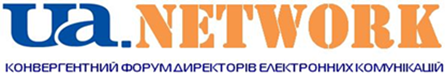 організаториорганізатори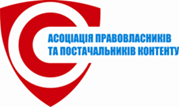 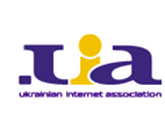 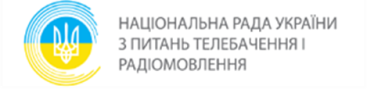 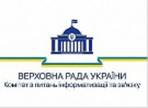 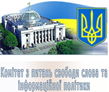 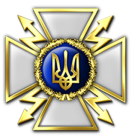 Місце для логотипу НКРЗІ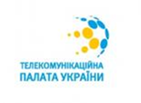 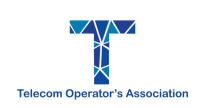 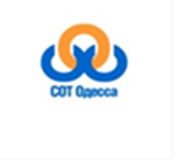 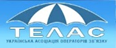 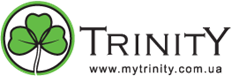 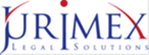 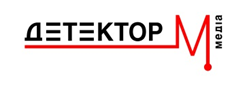 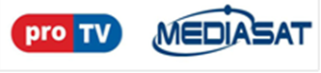 ПРОГРАМА*ПРОГРАМА*11:00 – 11:30	Реєстрація учасників11:30Відкриття«Перспективне галузеве законодавство: тернистий шлях до Європи»(Модератори — Наталія Клітна, Олександр Федієнко)«Перспективне галузеве законодавство: тернистий шлях до Європи»(Модератори — Наталія Клітна, Олександр Федієнко)11:30 – 12:10Про конвергентні виклики, законодавчі і регуляторні ініціативи у сферах телебачення й телекомунікаційЗапрошені:Олександр Данченко, Голова Комітету Верховної Ради України з питань інформатизації та зв'язкуОлександр Опанасенко, заступник Голови Комітету Верховної Ради України з питань свободи слова та інформаційної політикиДмитро Стеценко, Голова підкомітету з питань телебаченнята радіомовлення, друкованих засобів масової інформації, інформаційних агентств та Інтернету Комітету Верховної Ради України з питань свободи слова та інформаційної політикиГригорій Шверк, народний депутат УкраїниВладислав Севрюков, народний депутат УкраїниОлег Черниш, член Національної ради України з питань телебаченнята радіомовленняОлександр Животовський, голова Національної комісії, що здійснює державне регулювання у сфері зв'язку та інформатизації12:10 – 12:20Напрямки розвитку конвергенції у IT, телекомі та медіа. Що буде далі? Андрій Пастухов, Expert & Consulting12:20 – 12:40Останні законодавчі тенденції телекому: фінансування регулятора за рахунок зборів з ринку, боротьба з онлайн-піратством, зміни формування УПП. Юрій Крайняк, Jurimex12:40 – 12:50Нові медіа: регулювання розповсюдження телеконтенту на замовлення. Роман Сагайдак, OTT-сервіс Megogo12:50 – 13:00Про досвід Грузинської національної комісії з питань комунікацій.Уча Сетурі, Small and Medium Operators Association of Georgia13:00 – 13:30Обговорення за участю Костянтина Грицака, ТПУ; Наталії Клітної, АППК; Олександра Федієнка, ІНАУ; Леоніда Ошерова, «Телас»; запрошується Сергій Сьомкін, ІТК13:30 – 14:00Перерва на каву«Розвиток бізнесу у сферах медіа і телекому»(Модератори — Наталія Клітна, Олександр Федієнко)«Розвиток бізнесу у сферах медіа і телекому»(Модератори — Наталія Клітна, Олександр Федієнко)14:00 – 14:20Conax робить ваш бізнес більш рентабельним.Дмитро Броннер, Conax AS14:00 – 14:20Сприяння розвитку малого та середнього бізнесу у сферах медіаі телекому. Чи можливе саморегулювання?Наталія Клітна, АППК; Костянтин Жакун, ІНАУ14:20 – 15:00Про впровадження ініціатив «Кіно#Країни» у частині боротьбиз піратством. Павло Миколюк, юридична фірма «Віндекс»15:00 – 15:20Про впорядкування на ринках телекому й медіа. Костянтин Грицак, ТПУ15:20 – 16:00Обговорення, підсумки за участю Станіслава Ясиневича, Спілка операторів телекомунікацій м. Одеси та Одеської області; Віктора Куліша, Асоціація «Укртелемережа»; Олега Черниша, члена Національної ради України з питань телебачення і радіомовлення; запрошується Марія Процишен, державний уповноважений Антимонопольного комітету України